МБДОУ детский сад №9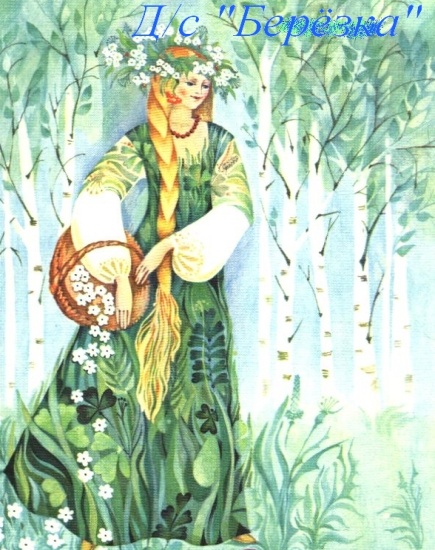 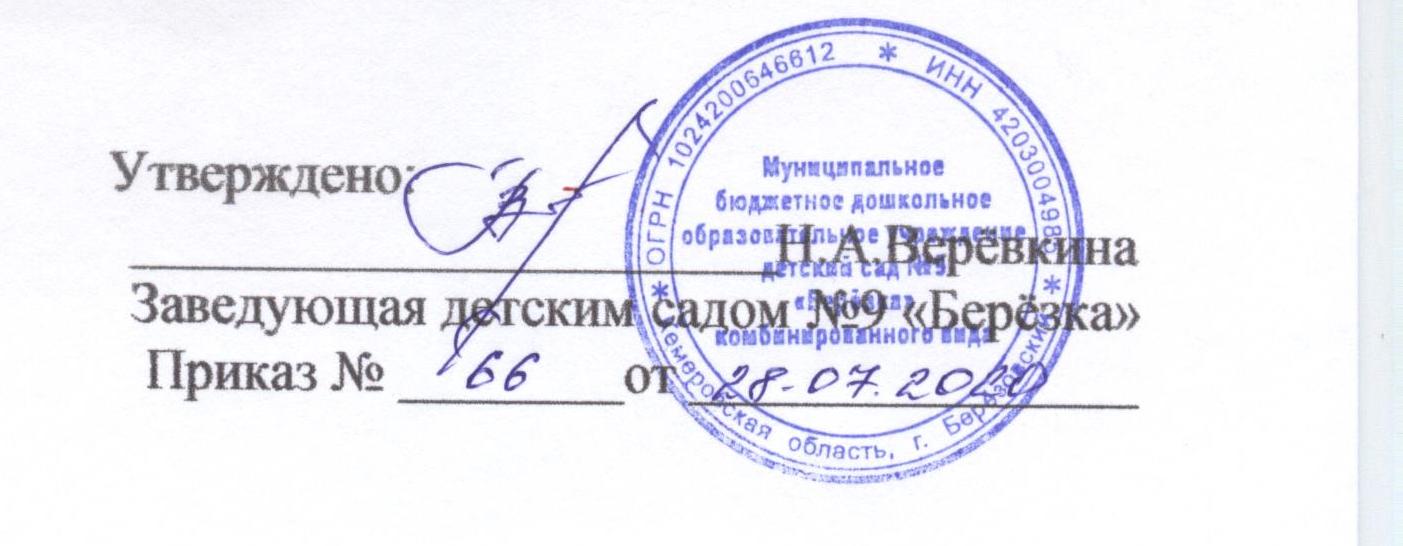 	                                                                      Утверждено:                                                                   _______________________Н.А.Верёвкина                                                                   Заведующая детским садом №9 «Берёзка»                                                                    Приказ № ________от ________________Публичный доклад Муниципального бюджетного дошкольного образовательного учреждения детский сад №9 «Берёзка» комбинированного вида.                                Принят: заседанием Родительского совета                                                     29 июля 2020 г ., Протокол №5МБДОУ детский сад №9Функциями публичного доклада ДОО являются:Информирование общественности о стратегии жизнедеятельности ДОО, об образовательных и социальных инициативах учреждения, планируемых и уже осуществленных изменениях и нововведениях, инновационных проектах и программах;Создание информационной основы для осознанного выбора потребителем услуг ДОО;Расширение круга социальных партнеров учреждения, привлечение дополнительных ресурсов.ОБЩАЯ ХАРАКТЕРИСТИКА УЧРЕЖДЕНИЯ 1.1. Информационная справкаПолное наименование в соответствии с Уставом:муниципальное бюджетное дошкольное образовательное учреждение  детский сад №9 «Берёзка» комбинированного вида. Сокращенное наименование в соответствии с Уставом:Детский сад №9 «Берёзка»Организационно-правовая форма в соответствии с уставом: муниципальное  образовательное учреждение. Учредитель: управление образования Берёзовского городского округа . Год основания: 1968 г.Юридический адрес:652420, Кемеровская область, город Берёзовский, Комсомольский бульвар  12а.Фактический адрес:652420, Кемеровская область, город Берёзовский, Комсомольский бульвар  12а.Телефон: (384-45)  3-23-95, 3-23-52;  E-mail: liubov.berezka@bk.ru	МБДОУ детский сад №9Детский сад №9 «Берёзка» комбинированного вида (далее – ДОУ) расположен в жилом массиве центрального микрорайона.  Типовое  двухэтажное,  отдельно  стоящее  здание  детского  сада,  предназначено  для  осуществления  образовательной деятельности. Детский сад был открыт в 1968 году. Огражден металлическим забором высотой 1,8 метра. На территории ДОУ имеются хозяйственная зона, игровые площадки для прогулок.  В непосредственной близости находятся: общеобразовательная школа №16 (МБУК «Детская школа искусств №14», МУ ДО «Центр развития творчества детей и юношества»). Комплектация детьми происходит из домов, расположенных по Комсомольскому бульвару ; по пр. Ленина, домов №17,19,21,23; ул. Восточная; ул Гастелло; ул. В. Волошиной; ул. Пархоменко;  ул. Черняховского, домов № 10,10а,12, с 17 по 41; ул. Мира дома 26,28,30,32,34,36. Территория ДОУ озеленена кустарниками,  лиственными деревьями.Режим работы ДОУ: понедельник-пятница: с 07.00 до 19.00                                               выходные дни: суббота, воскресенье. Проектная наполняемость: 110 детей. 
Фактическая наполняемость: 132 воспитанника.Состав воспитанников ДОУ:         В настоящее время в учреждении функционирует 6 групп (4 общеразвивающих, 2 группы (старшая и подготовительная) комбинированной направленности для совместного образования здоровых детей и детей с нарушениями речи. 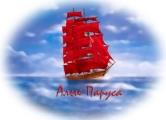 законодательством РФ и Уставом ДОУ . Непосредственное управление учреждением осуществляется заведующей Верёвкиной Натальей  Александровной.Организационная структура управления в дошкольном учреждении представляет собой совокупность всех его органов с присущими им функциями, а также состоит из взаимосвязанных между собой коллективов: педагогического, медицинского, младшего обслуживающего.Административные обязанности в коллективе распределяются следующим образом:Заведующий – Верёвкина Наталья Александровна, тел.: 3-23-95; осуществляет руководство образовательным учреждением, устанавливает контакты с внешними организациями, осуществляет системный контроль за воспитательно-образовательной, административно-хозяйственной и финансовой деятельностью учреждения.Старшие  воспитатели  –  Симонова Любовь Николаевна ,  тел.: 3-23-95планируют  и  организуют  методическую  работу  коллектива.  Руководят работойвоспитателей,	педагогов-специалистов,	осуществляют	работу	с	молодымиспециалистами, анализируют выполнение основной образовательной программы,участвуют	в	разработке	перспективных	планов	и	направлений	деятельностиучреждения, организуют деятельность творческих групп.Старшая медицинская сестра – Шевцова Ирина Равильевна, тел.: 3-23-95; работает в тесном контакте с фельдшером ДОО, старшим воспитателем, инструктором по физической культуре, педагогом дополнительного образования театральной студии,  педагогом-психологом, логопедом  по контролю и укреплению здоровья воспитанников и внедрению здоровьесберегающих технологий, контролирует санитарное состояние всех помещений и территории ДОО.МБДОУ детский сад №9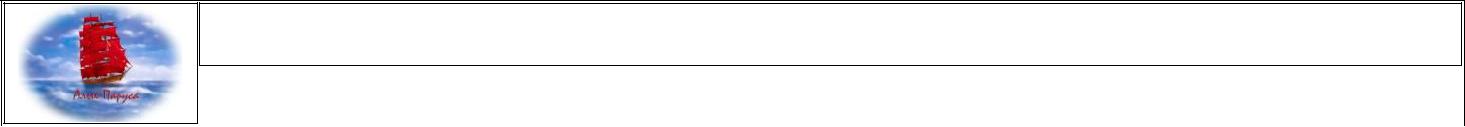 Заместитель  заведующего  по  административно-хозяйственной  части	–  Сыроежкова Ольга Алексеевна,организует	и	обеспечивает	безопасное	и	бесперебойное	обслуживание,выполнение предписаний надзорных органов, ремонт.Руководитель каждого структурного подразделения отвечает перед заведующим за реализацию единой педагогической стратегии.Формы самоуправления образовательного учреждения, обеспечивающие государственно-общественный характер самоуправления, являются:Общее собрание трудового коллектива,Педагогический совет,Совет родителей,Наблюдательный совет.Порядок выборов органов самоуправления и их компетенция определяются Уставом и другими локальными актами учреждения.МБДОУ детский сад №91.3. КОНТИНГЕНТ ВОСПИТАННИКОВКОНТИНГЕНТ ВОСПИТАННИКОВКоличество	детей по списку в 2019-2020 учебном году: 132 ребенка из них:дети в группах раннего возраста (с 1,5 до 3 лет) –30 человек,дети дошкольного возраста (с 3 до 7 лет) –102 человек.Количество выпускников: 26 человекКомплектование группМБДОУ детский сад №9Показатели деятельностиМБДОУ детский сад № 9 «Берёзка»течение 2019-2020 учебного года в ДОО была выявлена 1 неблагополучная семья. В связи с этим составлен отдельный план работы с неблагополучной семьей на текущий учебный год.МБДОУ детский сад №9МАТЕРИАЛЬНАЯ БАЗА ДОО:2.1. Финансовое обеспечение функционированияФинансовое обеспечение функционирования и развития ДОО (основные данные по получаемому бюджетному финансированию, внебюджетных средствах) за 2019-2020 учебный год.2.2. Материально-техническое оснащение образовательной деятельностиМБДОУ детский сад №19 «Берёзка» в достаточном количестве имеется оборудование для помещений с учетом их функционального назначения, возраста детей.Оснащение пространства учреждения проводится в соответствии с Приказом Министерства образования и науки Российской Федерации (Минобрнауки России) от 17 октября 2013 г. N 1155 г. Москва "Об утверждении федерального государственного образовательного стандарта дошкольного образования".Состояние предметно-развивающего пространства обуславливается состоянием и содержанием территории, здания и помещений образовательного учреждения, санитарными и гигиеническими нормами, нормами пожарной и электробезопасности, требованиями охраны труда воспитанников и работников;- помещения групповых комнат оснащены: приемной, групповой, спальней, санузлом;- кабинеты, физкультурный зал, спортивная площадка, групповые участки, игровая площадка – оснащены необходимым игровым и спортивным оборудованием и инвентарем;- имеется помещение для работы медицинского персонала (медицинский кабинет, оздоровительный центр)- в помещения, в которых осуществляется образовательная деятельность в процессе организации различных видов детской деятельности (игровой, коммуникативной, трудовой, познавательно-исследовательской, продуктивной,музыкально-художественной, чтения), установлено здоровьесберегающее оборудование (приборы, улучшающие качество окружающей среды, бактерицидные лампы, оборудование, позволяющие удовлетворить потребность воспитанников в движении) используемого в профилактических целях;МБДОУ детский сад №9- наличие необходимого (в расчете на количество воспитанников) квалифицированного состава специалистов, обеспечивающих оздоровительную работу с детьми (воспитатели и инструктор по физической культуре, педагог – психолог, музыкальный руководитель, медицинские работники).Воспитательно-образовательный модуль включает в себя:Групповые помещения – 6 групп для детей дошкольного возрастаМетодический кабинет.Музыкальный зал.Физкультурный зал.ИЗО студия.Коррекционно-развивающей модуль:Кабинет педагога-психолога.Кабинет учителя-логопеда и учителяОздоровительно-профилактический модуль:Медицинский кабинет.Оздоровительный центрФитобардетском саду созданы условия для укрепления здоровья детей. Для занятий с детьми, и для профилактики нарушений опорно-двигательного аппарата есть специальные массажеры, «сухой» бассейн, гимнастические мячи, детские беговые дорожки, детские велотренажеры, спортивные модули, другое оборудование. В 2019-2020 учебном году была осуществлена закупка спортивного инвентаря для занятий детей физической культурой.ДОУ  созданы  условия  для  художественно-эстетического  развитиядетей:музыкальном зале имеются технические средства: музыкальный центр, CD дисков; есть музыкальные инструменты и музыкальные дидактические пособия для эстетического развития.специально оборудованной изостудии имеются разнообразные материалы для художественно-творческой деятельности детей.МБДОУ детский сад №9Кабинет психолога оборудован необходимыми пособиями, дидактическими играми, методической литературой.методическом кабинете ДОУ имеются дидактические пособия, игрушки для занятий, литература, диагностический инструментарий.2019-2020 учебном году была осуществлена закупка музыкальных инструментов для занятий с детьми.течение 2019-2020 учебного года была также закуплена художественная и методическая литература, обновлено игровое оборудование, инвентарь, игрушки.течение учебного года в ДОУ оборудованы и полностью оснащены два дополнительных кабинета для организации совместной образовательной деятельности детей со взрослым, в том числе театральная студия, оснащенный мультимедийным демонстрационным дисплеем, ноутбуками, устройствами ввода информации,флеш-накопителями, методическим, информационным и программным обеспечением, а также мебелью, соответствующую возрастным особенностям каждого обучающегося.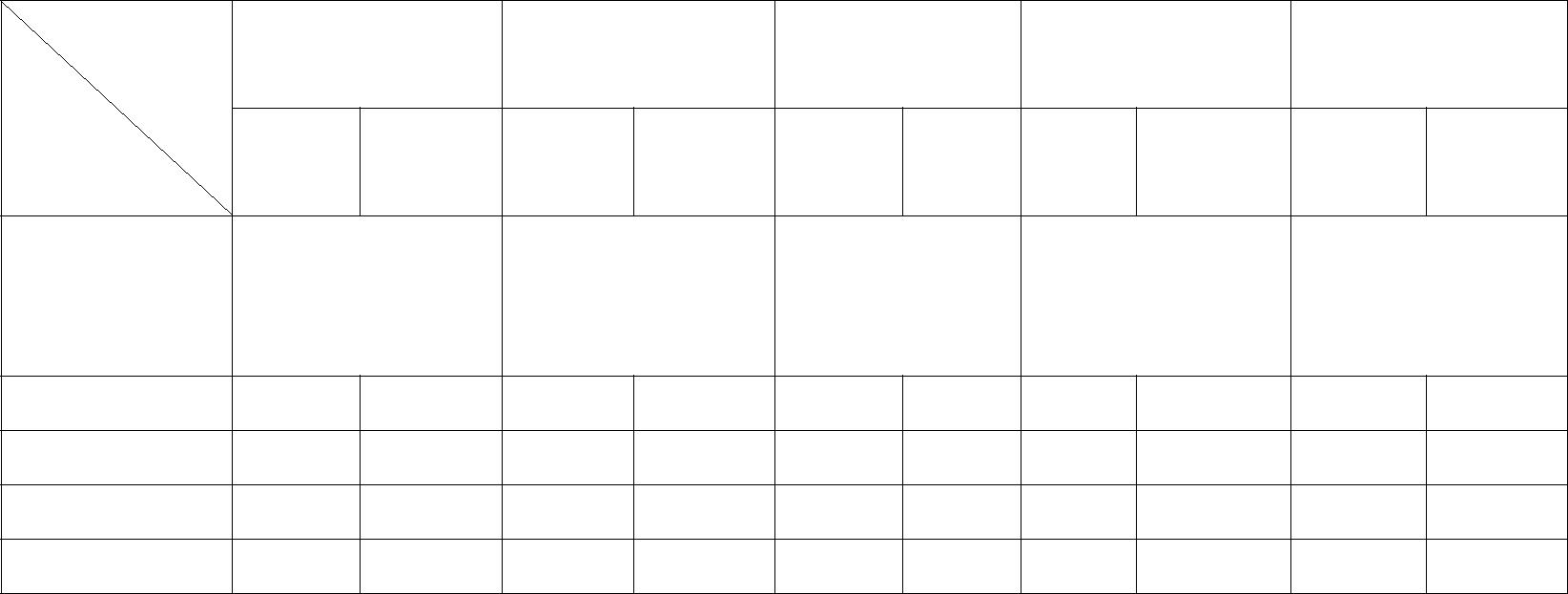 МБДОУ детский сад №93.1. Организация питания детейОрганизация	рационального	питания	отражается	в	воспитательно-образовательном процессе нашего детского сада.Правильное питание – это основа длительной и плодотворной жизни, залог здоровья, бодрости, гарантия от появления различных недугов. Поэтому в плане работы детского сада вопрос о правильном питании занимает одно из важнейших мест.детском саду питание организовано в групповых комнатах. Весь цикл приготовления блюд происходит на пищеблоке. Пищеблок на 100% укомплектован кадрами. Помещение пищеблока размещается на первом этаже, имеет отдельный выход.Транспортирование пищевых продуктов осуществляется специальным автотранспортом поставщиков.Контроль за фактическим питанием и санитарно-гигиеническим состоянием пищеблока осуществляется заведующим и медицинскими работниками ДОО.Общее санитарно-гигиеническое состояние дошкольного учреждения соответствует требованиям Госсанэпиднадзора: питьевой, световой и воздушный режимы соответствуют нормам.Пищеблок детского сада оснащен всем необходимым техническим оборудованием. Работники пищеблока аттестованы и своевременно проходят санитарно-гигиеническое обучение.ДОУ имеется десятидневное перспективное меню. При составлении меню используется разработанная картотека блюд, что обеспечивает сбалансированность питания по белкам, жирам, углеводам. Готовая пища выдается только после снятия пробы медработником и соответствующей записи в журнале результатов оценки готовых блюд. Организация питания постоянно находится под контролем администрации.Процесс организации питания в ДОУ соответствует Санитарно-эпидемиологическим правилам и нормативам СанПиН 2.4.1.3049-13МБДОУ детский сад №93.2. Обеспечение безопасности детейОсновным нормативно-правовым актом, содержащим положение об обеспечение безопасности участников образовательного процесса является Федеральный закон «Об образовании в РФ» от 29.12.2012 №273-ФЗ, который в ст.41 устанавливает ответственность образовательного учреждения за жизнь и здоровье воспитанников и работников учреждения во время образовательного процесса.Безопасные условия пребывания в образовательном учреждении – это, в первую очередь, условия, соответствующие противопожарным, санитарным и техническим нормам и правилам, возрастным особенностям дошкольников.Основными направлениями деятельности администрации детского сада по обеспечению безопасности в детском саду является:Пожарная безопасностьАнтитеррористическая безопасностьОбеспечение выполнения санитарно-гигиенических требованийОхрана трудаГлавной целью по охране труда в детском саду является создание и обеспечение здоровых и безопасных условий труда, сохранение жизни и здоровья воспитанников и работников в процессе труда, воспитания и организованного отдыха.начале календарного года, в начале учебного года, а также перед длительными выходными и праздничными днями проводятся инструктажи всего личного состава сотрудников ДОО.соответствии с Постановлением Правительства РФ от 07.10.2017 №1235 «Об утверждении требований к антитеррористической защищенности объектов (территорий) Министерства образования и науки Российской Федерации, и формы паспорта безопасности этих объектов (территорий)» было проведено категорирование муниципального дошкольного образовательногоучреждения  Детский  сад  №9 «Берёзка»,  в  соответствии  с  которым  учреждениюприсвоена первая категория опасности .Паспорт безопасности объекта разработан.дошкольном учреждении имеется система видеонаблюдения по всему периметру здания, которая состоит из четырёх телекамер STC-308010наружного	наблюдения,	которые	выведены	на	один	монитор	Smartec,МБДОУ детский сад №9расположенный на пункте охраны на первом этаже здания. Видеонаблюдение ведется непрерывно, осуществляется архивирование данных и их сохранение на срок до 25-30 дней.учреждении имеется система звукового оповещения.каждом помещении учреждения и на всей его территории имеется освещение; люминесцентные светильники расположены по периметру территории, освещение достаточное, территория просматривается в полном объеме.Территория ограждена металлическим забором, металлические двери оснащены внутренними замками, доводчиками и домофоном на каждой двери, кнопка тревожной сигнализации (КТС - устройство сопряжения ПРД 160 и устройство оконечное объектовое ПРОТОН -4) находится на пункте охраны на первом этаже здания.Физическая охрана учреждения обеспечивается непрерывно следующими средствами: пост охраны, расположенный на первом этаже здания с круглосуточным дежурством, группа быстрого реагирования россгвардии. учреждении разработаны планы эвакуации работников, обучающихся и иных лиц, находящихся на объекте, которые расположены на каждом этаже у центральных лестниц ДОУ.холле детского сада размещен информационный стенд, содержащий информацию о порядке действий работников и иных лиц, находящихся на объекте (территории) при обнаружении подозрительных лиц или предметов, поступлении информации об угрозе совершения или о совершении террористических актов на объектах, а также номера телефонов аварийно-спасательных служб, правоохранительных органов и органов безопасности.Согласно плану по обеспечению антитеррористической защищенности ДОУ проводятся учебные тренировки, а также психологические тренинги и ситуативные беседы по повышению бдительности сотрудников детского сада, воспитанников и их родителей (законных представителей).МБДОУ детский сад №9КАДРОВЫЙ СОСТАВ4.1. КАЧЕСТВЕННЫЙ АНАЛИЗ ПЕДАГОГИЧЕСКИХ КАДРОВ:КАЧЕСТВЕННЫЙ АНАЛИЗ ПЕДАГОГИЧЕСКИХ КАДРОВ:Стажевые показателиОбразовательный уровень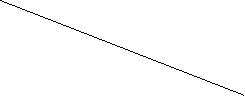 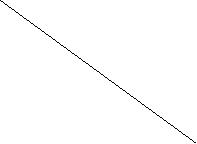 Сведения о прохождении КПКДОУ работают 15 педагогических работников. По состоянию на 1 июня 2020 года курсы повышения квалификации прошли 95% педагогов.МЕТОДИЧЕСКОЕ ОБЕСПЕЧЕНИЕ ДЕЯТЕЛЬНОСТИ ДОУ:5.1. Реализуемые образовательные программы:Основная образовательная программа разработана рабочей группой педагогов муниципального дошкольного образовательного учреждения и обеспечивает разностороннее развитие детей в возрасте от 1,5 до 7 лет (до окончания образовательных отношений) с учетом их возрастных и индивидуальных особенностей по основным направлениям – социально-коммуникативному, познавательному, речевому, художественно-эстетическому и физическому. Программа обеспечивает достижение воспитанниками готовности к школе.Основная образовательная программа дошкольного образования разработана учреждением в соответствии с Федеральным государственным образовательным стандартом дошкольного образования в соответствии с Примерной основной образовательной программой дошкольного  Основная образовательная программа дошкольного образования является нормативно-управленческим документом организации и характеризует специфику:содержания образования,особенности организации образовательного  процесса, характер оказываемых образовательных услуг.Основная образовательная программа дошкольного образования муниципального дошкольного образовательного учреждения МБДОУ детский сад №125»– это нормативно-управленческий документ образовательного учреждения, обосновывающий выбор цели, содержания, применяемых методик и технологий, форм организации воспитательно-образовательного процесса.Программа включает совокупность образовательных областей по основным направлениям развития (физическому, познавательному, речевому, художественно-эстетическому и социально-коммуникативному) с учетом возрастных и индивидуальных особенностей детей.Целью Программы является проектирование социальных ситуаций развития ребенка и развивающей предметно-пространственной среды, обеспечивающих позитивную социализацию, мотивацию и поддержку индивидуальности детей через общение, игру, познавательно-исследовательскую деятельность и другие формы активности.Программа, в соответствии с Федеральным законом «Об образовании в Российской Федерации», содействует взаимопониманию и сотрудничеству между людьми, учитывает разнообразие мировоззренческих подходов, способствует реализации права детей дошкольного возраста на свободный выбор мнений и убеждений, обеспечивает развитие способностей каждого ребенка, формирование и развитие личности ребенка в соответствии с принятыми в семье и обществедуховно-нравственными и социокультурными ценностями в целях интеллектуального, духовно-нравственного, творческого и физического развития человека, удовлетворения его образовательных потребностей и интересов.Цели Программы достигаются через решение следующих задач:охрана и укрепление физического и психического здоровья детей, в том числе их эмоционального благополучия;обеспечение равных возможностей для полноценного развития каждого ребенка в период дошкольного детства независимо от места проживания, пола, нации, языка, социального статуса;создание благоприятных условий развития детей в соответствии с их возрастными и индивидуальными особенностями, развитие способностей и творческого потенциала каждого ребенка как субъекта отношений с другими детьми, взрослыми и миром;МБДОУ детский сад №9объединение обучения и воспитания в целостный образовательный процесс на основе духовно-нравственных и социокультурных ценностей, принятых в обществе правил и норм поведения в интересах человека, семьи, общества;формирование общей культуры личности детей, развитие их социальных, нравственных, эстетических, интеллектуальных, физическихкачеств, инициативности, самостоятельности и ответственности ребенка, формирование предпосылок учебной деятельности;формирование социокультурной среды, соответствующей возрастным и индивидуальным особенностям детей;обеспечение психолого-педагогической поддержки семьи и повышение компетентности родителей (законных представителей) в вопросах развития и образования, охраны и укрепления здоровья детей;обеспечение преемственности целей, задач и содержания дошкольного общего и начального общего образования.Коррекционное образование2019-2020 учебном году в ДОУ функционируют 2  групп комбинированной направленности: Группа комбинированной направленности для совместного обучения здоровых детей и детей и детей с тяжелыми нарушениями речи (5-6 лет) Группа комбинированной направленности для совместного обучения здоровых детей и детей с нарушениями речи (6-7 лет)Коррекционное обучение детей с ограниченными возможностями здоровья осуществляется в соответствии с адаптированными образовательными программами, которые разрабатываются в соответствиии с рекомендациями психолого-медико-педагогической комиссии на каждого ребенка с ограниченными возможностями здоровья, группой педагогов:Старшие воспитателиВоспитателиПедагог-психологУчителя-логопедыМБДОУ детский сад №9Коррекционная работа направлена на:Обеспечение коррекции нарушений развития различных категорий детейс ограниченными возможностями здоровья, оказание им квалифицированной помощи в освоении Программы;Коррекционная работа детей с ограниченными возможностями здоровья, осваивающих Программу, учитывает особенности развития и специфические образовательные потребности каждой категории детей.5.4. ВЗАИМОДЕЙСТВИЕ ДЕТСКОГО САДА И СЕМЬИОдним из важнейших направлений в работе детского сада является взаимодействие с родителями (законными представителями).Для успешного взаимодействия детского сада и семьи созданы условия для сотрудничества. Работу по вовлечению родителей в совместную деятельность Учреждения ведется по четырем направлениям. К ним относятся:информационно-аналитическое: анкетирование;наглядно-информационное: открытые занятия для родителей, информационные стенды, дни открытых дверей;познавательное: нетрадиционные родительские собрания, общие родительские собрания, мастер-классы (родитель+ребенок), консультации специалистов (учителей-логопедов, дефектолога, инструкторов по физическому развитию, музыкальных руководителей, педагога-психолога и др.),досуговое: праздники, спортивные развлечения, участие в конкурсах и акциях различного уровня,целью выяснения удовлетворенности качеством образовательных услуг в ноябре 2019 года проведено анкетирование родителей.98 % родителей удовлетворены качеством воспитательно-образовательного процесса;78% родителей удовлетворены качеством организации питания в детском саду (рост на 7% по сравнению с предыдущим годом),97 % удовлетворены качеством организации  НОД в детском саду,92 % удовлетворены качеством проведения прогулок,99 % родителей проинформированы о жизни ребенка в детском саду,95 % родителей считают, что информация о жизни ребенка в д/с предоставляется своевременно и достаточно,МБДОУ детский сад №982 % родителей считают, что в детском саду организуются совместные мероприятия с участием родителей, детей, педагогов,97 % ответили о том, что их информируют об изменениях в состоянии здоровья ребенка, о профилактических мероприятиях по укреплению здоровья детей,85 % родителей считают, что педагоги учитывают индивидуальные особенности детей,90 % родителей ответили, что сад достаточно обеспечен развивающими игрушками, игровым оборудованием, позволяющим удовлетворить интересы,76 % семей ответили, что участок детского сада оснащен современным и разнообразным оборудованием, привлекательным для детей и обеспечивающим оптимальную активность каждого ребенка,95 % родителей считают, что в детском саду созданы условия для физического развития и укрепления здоровья ребенка,78 % родителей ответили, что детский сад оптимально оснащен техническим оборудованием,96 % родителей ответили, что в детском саду работают квалифицированныекомпетентные педагоги и специалисты,88 % считают, что в детском саду воспитатели и специалисты оптимально согласуют свои цели для полноценного развития, воспитания ребенка,97 % считают, что ребенок с интересом и пользой проводит время в детском саду, его привлекают к участию в организуемых мероприятиях,89 % считает, что благодаря посещению детского сада ребенок легко общается со взрослыми и сверстниками,90 % родителей ответили, что благодаря посещению детского сада ребенок приобрел соответствующие возрасту необходимые знания и умения,97 % считают, что режим работы детского сада оптимален для полноценного развития ребенка и удобен для родителей,58 % родителей посещает сайт дошкольного учреждения,98% нравится оформление детского сада,73 % родителей удовлетворены качеством дополнительных образовательных услуг, организованных в детском саду,начале учебного года согласно годовому плану  педагогами совместно с воспитателями групп были составлены социальные паспорта групп. Анализируя данные представленные родителями, мы узнаем оМБДОУ детский сад №9возрастном и образовательном статусе родителей, о составе семьи, социальном составе родителей. Эти данные позволяют выяснить: с какими категориями семей будет вестись сотрудничество (многодетные семьи, полные, не полные семьи и др.). По результатам социального паспорта семей, можно сделать вывод о том, что в течение нескольких лет наблюдается рост многодетных семей в 2018/2019 – 15 семей, в 2019/2020 - 18., По результатам данного анкетирования была скорректирована работа  педагогов ДОУ.начале учебного года педагогом-психологом совместно с воспитателями групп было проведено анкетирование «Адаптация детей раннего и младшего дошкольного возраста», с целью выявления положительной адаптации.Таким образом, с помощью анкетирования были выявлены некоторые проблемы и намечены пути их решения: консультирование родителей по запросу родителей, своевременное информирование родителей и доведение необходимой информации.Один  раз  в  квартал  педагогами  ДОУ  были  проведены  тематическиеродительские  собрания:1.«Возрастные  особенности  детей  дошкольного возраста»,	«Подготовка	к	школе»,	«Адаптация	детей	к	детскому	саду»,	2.«Здоровый образ жизни», 3. «Подведение итогов за год».ноябре 2019 года была проведена интерактивная программа для родителейдетей, посвященная Дню матери, а также воспитателем Фроловой Г.Ю.  был проведен мастер-класс «Холодный батик».С целью пропаганды и соблюдения правил дорожного движения в январе2020 года на родительское собрание в группу «Утёнок» был приглашен старший инспектор по пропаганде ГИБДД УМВД России он провел беседу с родителями по соблюдения ПДД. По данной теме воспитатели групп проводили консультации.Активное участие родители приняли в спортивном мероприятии, посвященном Дню защитника отечества, как в качестве участников, так и в качестве зрителей.течение учебного года в раздевалках групп была обновлена информация по теме «Пожарная безопасность», а также воспитателями групп проведены консультации.МБДОУ детский сад №9течение учебного года родители были вовлечены в проектную деятельность. В рамках проекта «Ребенок – гражданин нашего общества» группа«Колобки»  проводили конкурс «Я и мое имя». В рамках проекта «Профессии – какие они?» дети совместно с родителями подготовили презентационные альбомы «Профессии моей семьи».апреле 2020 г. было проведено мероприятие для родителей «День открытых дверей». В этот день родители (законные представители) смогли посетить любую совместно-образовательную деятельность, а также получить необходимую информацию у специалистов детского сада. Несмотря на занятость родителей, данное мероприятие смогли посетить 53 родителя. В основном явка родителей была высокая в группах дошкольного возраста, в группах раннего возраста явка была небольшой ввиду того, что не все дети могут спокойно себя вести в присутствии родителей.Таким образом, проведенный мониторинг посещаемости мероприятий родителями показал, что одним из эффективных форм работы с семьей остается нетрадиционные родительские собрания, мастер-классы, совместные досуги родителей и детей.течение года родители приняли участие в акциях различного уровня:уровня образовательной организации: «Неделя безопасного поведения детей в сети Интернет», акция «Столовая для зимующих птиц».муниципального уровня: городская конкурс-акция «Поможем животным вместе», «Берегите птиц», «Пернатая радуга».Конкурсы:уровня образовательной организации:  конкурс объемного конструирования «Дядя Степа», конкурс рисование пластилином «День матери», конкурс макетов и композиций из природного материала «Дары осени», конкурс новогоднего декора и елочных игрушек «Новогодний мир», конкурс семейного творчества масленичных кукол «Масленица идет, блин, да мед несет..», конкурс семейного творчества «Забавный валенок», конкурс «Снежный городок», конкурс рисунков «Этот загадочный космос», творческий конкурс музыкальных инструментов «Оркестр – это просто, для музыкального роста», конкурс-выставка материалов о родственниках в своей семье «Спасибо родные за нашу свободу и жизнь…», конкурс презентационных альбомов «Профессии моей семьи», конкурс чтецов «Поэзии, волнующие строки»МБДОУ детский сад №9Несмотря на проделанную работу по взаимодействию ДОУ с семьями воспитанников остается ряд проблем:стиль воспитания в семье,успешная адаптация детей к детскому саду,проблемы развития речи у детей, замена общения на различные технические средства.Выводы: Использование разнообразных форм работы дает определенные результаты: родители становятся активными участниками и помощниками воспитателя, создана атмосфера взаимоуважения. Без родительского участия процесс воспитания невозможен. Поэтому особое внимание нужно уделять внедрению новых нетрадиционных форм сотрудничества, направленных на организацию индивидуальной работы с семьей, дифференцированный подход к семьям разного типа.Одним из приоритетных направлений деятельности детского сада на 2020/2021 учебный год остается задачи: создание условий для успешного взаимодействия семьи и ДОУ в образовательной деятельности, вовлечение семей воспитанников в проектную деятельность ДОУ, повышение компетентности родителей в вопросах воспитания и развития детей.                                                                                                                        МБДОУ детский сад №9РАБОТА ПО ПРЕЕМСТВЕННОСТИ ДЕТСКОГО САДА И ШКОЛЫпериод с сентября 2019 г. по май 2020 г.  Цель: обеспечение преемственности целей, задач и содержания образования, реализуемых в рамках образовательных программ различных уровней (основных образовательных программ дошкольного и начального общего образования).2019-2020  учебном году были проведены следующие мероприятия:Родительское собрание в школе для родителей будущих первоклассников Посещение уроков воспитателями, детьми подготовительной группы Круглый стол «Преемственность детского сада и школы. Проблемы первоклассников» ;Участие в организационно-массовом мероприятии «Умные каникулы», где дети подготовительной группы смогли поучаствовать в мероприятии по физическому развитию Посещение открытого урока в 1 в классе Психодиагностика готовности детей подготовительной группы к школе Не удалось провести совместное мероприятие посвященное Дню знаний, в виду того, что 1 сентября в 2019 г. выпал на субботу, детский сад имеет 5 дневную рабочую неделю.Педагогом психологом. была проведена психологическая диагностика готовности детей к школе.Выводы: в течение всего учебного года была продолжена робота по взаимодействию детского сада и школ. Одним из приоритетных направлений деятельности ДОУостается необходимость обеспечения равных стартовых возможностей для детей при поступлении в начальную школу,Рекомендации:Продолжать работу по взаимодействию детского сада, школы и семьи.Развивать работу по преемственности ДО и НОО.                                                                                              МБДОУ детский сад №9ВЫВОДЫрезультате совместных усилий всего коллектива и родителей созданы необходимые условия для успешного развития личности каждого ребенка и каждого взрослого в единой воспитательно-образовательной системе: ребенок – семья – дошкольное учреждение.Проведенный анализ деятельности ДОУ показал на необходимость продолжить работу в следующих направлениях:Совершенствование деятельности по привлечению родителей к управлению ДОУ через участие в собраниях, родительских комитетах, совете родителей.Развитие кадрового потенциала:системная организация работы повышения квалификации педагогических кадров в соответствии с ФГОС ДО.Внедрение дифференцированных программ развития профессиональных компетенций педагогов.Развитие информационного пространства ДОУ:обновление и размещение информации о деятельности ДОУ на сайте,повышение знаний и умений педагогов в работе с ИКТ.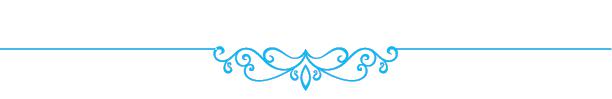 Публичный доклад за 2019-2020 учебный год1Публичный доклад за 2019-2020 учебный год2Публичный доклад за 2019-2020учебный год3                                                                                                  МБДОУ детский сад №9                                                                                                  МБДОУ детский сад №9                                                                                                  МБДОУ детский сад №9Публичный доклад за 2019-20120учебный год4УПРАВЛЕНИЕ ДЕТСКИМ САДОМУПРАВЛЕНИЕ ДЕТСКИМ САДОМУправление   дошкольным   учреждением   осуществляется  в   соответствииУправление   дошкольным   учреждением   осуществляется  в   соответствииУправление   дошкольным   учреждением   осуществляется  в   соответствииУправление   дошкольным   учреждением   осуществляется  в   соответствиисПубличный доклад за 2019-2020 учебный год5Публичный доклад за 2019-2020 учебный год6Наименование группКоличество детейГруппа раннего развития «Пчелка»71я младшая «Зайчонок»232я младшая «Утёнок»24Средняя «Колобок»23Старшая «Колокольчик»29Подготовительная «Гномик»26Итого по состоянию на 30.072020 г132Публичный доклад за 2019-2020учебный год7N п/пПоказателиЕдиницаN п/пПоказателиизмеренияизмерения1.Образовательная деятельностьОбщая численность воспитанников, осваивающих1.1образовательную программу дошкольного образования,132 человекав том числе:1.1.1В режиме полного дня ( 12 часов)132 человекаВ форме семейного образования с психолого-1.1.2педагогическим сопровождением на базе дошкольной0 человекобразовательной организации1.2Общая численность воспитанников в возрасте до 3 лет30 человека1.3Общая численность воспитанников в возрасте от 3 до 7102 человек1.3лет102 человеклетЧисленность/удельный вес численности воспитанников132 человека1.4в общей численности воспитанников, получающих132 человека1.4в общей численности воспитанников, получающих/100%услуги присмотра и ухода:/100%услуги присмотра и ухода:1.4.1В режиме полного дня (12 часов)132 человек / 100%1.4.2В режиме продленного дня (12 – 14 часов)0 человек/0%1.4.3В режиме круглосуточного пребывания0 человек/0%Численность/удельный вес численности воспитанников1.5с ограниченными возможностями здоровья в общей20 человека /13%численности воспитанников, получающих услуги:МБДОУ детский сад №9»МБДОУ детский сад №9»МБДОУ детский сад №9»МБДОУ детский сад №9»Публичный доклад за 2019-2020 учебный годПубличный доклад за 2019-2020 учебный год81.5.11.5.1По освоению образовательной программы дошкольногоПо освоению образовательной программы дошкольного20человека/13%человека/13%1.5.11.5.1образованияобразования20человека/13%человека/13%образованияобразования1.5.21.5.2По присмотру и уходуПо присмотру и уходу20человека /13 %человека /13 %Средний показатель пропущенных дней при посещенииСредний показатель пропущенных дней при посещении1.61.6дошкольной образовательной организации по болезнидошкольной образовательной организации по болезни3 дн.3 дн.3 дн.на одного воспитанникана одного воспитанника1.71.7Общая численность педагогических работников, в томОбщая численность педагогических работников, в том15 человек15 человек15 человек1.71.7числе:числе:15 человек15 человек15 человекчисле:числе:1.7.11.7.1Численность/удельный вес численности педагогическихЧисленность/удельный вес численности педагогических2человек/ 10 %человек/ 10 %1.7.11.7.1работников, имеющих высшее образованиеработников, имеющих высшее образование2человек/ 10 %человек/ 10 %работников, имеющих высшее образованиеработников, имеющих высшее образованиеЧисленность/удельный вес численности педагогическихЧисленность/удельный вес численности педагогических1.7.21.7.2работников, имеющих высшее образованиеработников, имеющих высшее образование2человек /10 %человек /10 %педагогической направленности (профиля)педагогической направленности (профиля)Численность/удельный вес численности педагогическихЧисленность/удельный вес численности педагогических1.7.31.7.3работников, имеющих среднее профессиональноеработников, имеющих среднее профессиональное13человек/ 90%человек/ 90%образованиеобразованиеЧисленность/удельный вес численности педагогическихЧисленность/удельный вес численности педагогических1.7.41.7.4работников, имеющих среднее профессиональноеработников, имеющих среднее профессиональное13человек/ 90%человек/ 90%образование педагогической направленности (профиля)образование педагогической направленности (профиля)Численность/удельный вес численности педагогическихЧисленность/удельный вес численности педагогических1.81.8работников, которым по результатам аттестацииработников, которым по результатам аттестации15человек/ 100%человек/ 100%1.81.8присвоена квалификационная категория, в общейприсвоена квалификационная категория, в общей15человек/ 100%человек/ 100%присвоена квалификационная категория, в общейприсвоена квалификационная категория, в общейчисленности педагогических работников, в том числе:численности педагогических работников, в том числе:1.8.11.8.1ВысшаяВысшая3 человек/ 10%3 человек/ 10%3 человек/ 10%1.8.11.8.1ВысшаяВысшая3 человек/ 10%3 человек/ 10%3 человек/ 10%1.8.21.8.2ПерваяПервая12человек/ 90 %человек/ 90 %Численность/удельный вес численности педагогическихЧисленность/удельный вес численности педагогических1.91.9работников в общей численности педагогическихработников в общей численности педагогических1.91.9работников, педагогический стаж работы которыхработников, педагогический стаж работы которыхработников, педагогический стаж работы которыхработников, педагогический стаж работы которыхсоставляет:составляет:1.9.11.9.1До 5 летДо 5 лет0человек/ 0 %человек/ 0 %1.9.21.9.2Свыше 30 летСвыше 30 лет1 человек/ 3%1 человек/ 3%1 человек/ 3%МБДОУ детский сад №9»МБДОУ детский сад №9»МБДОУ детский сад №9»МБДОУ детский сад №9»Публичный доклад за 2019-2020 учебный годПубличный доклад за 2019-2020 учебный год9Численность/удельный вес численности педагогическихЧисленность/удельный вес численности педагогических1.101.10работников в общей численности педагогическихработников в общей численности педагогических0 человек/0%0 человек/0%работников в возрасте до 30 летработников в возрасте до 30 летЧисленность/удельный вес численности педагогическихЧисленность/удельный вес численности педагогических1.111.11работников в общей численности педагогическихработников в общей численности педагогических2 человека/5%2 человека/5%работников в возрасте от 55 летработников в возрасте от 55 летЧисленность/удельный вес численности педагогическихЧисленность/удельный вес численности педагогическихи административно-хозяйственных работников,и административно-хозяйственных работников,прошедших за последние 5 лет повышениепрошедших за последние 5 лет повышение1.121.12квалификации/профессиональную переподготовку поквалификации/профессиональную переподготовку по18 человек/100%18 человек/100%18 человек/100%1.121.12профилю педагогической деятельности или инойпрофилю педагогической деятельности или иной18 человек/100%18 человек/100%18 человек/100%профилю педагогической деятельности или инойпрофилю педагогической деятельности или инойосуществляемой в образовательной организацииосуществляемой в образовательной организациидеятельности, в общей численности педагогических идеятельности, в общей численности педагогических иадминистративно-хозяйственных работниковадминистративно-хозяйственных работниковЧисленность/удельный вес численности педагогическихЧисленность/удельный вес численности педагогическихи административно-хозяйственных работников,и административно-хозяйственных работников,прошедших повышение квалификации по применениюпрошедших повышение квалификации по применению1.131.13в образовательном процессе федеральныхв образовательном процессе федеральных18 человек/100%18 человек/100%18 человек/100%государственных образовательных стандартов в общейгосударственных образовательных стандартов в общейчисленности педагогических и административно-численности педагогических и административно-хозяйственных работниковхозяйственных работниковСоотношение "педагогический работник/воспитанник"Соотношение "педагогический работник/воспитанник"15 человек/13215 человек/13215 человек/1321.141.14Соотношение "педагогический работник/воспитанник"Соотношение "педагогический работник/воспитанник"человекачеловека1.141.14в дошкольной образовательной организациив дошкольной образовательной организациичеловекачеловекав дошкольной образовательной организациив дошкольной образовательной организации1/91/91.151.15Наличие в образовательной организации следующихНаличие в образовательной организации следующих1.151.15Наличие в образовательной организации следующихНаличие в образовательной организации следующих1.151.15педагогических работников:педагогических работников:педагогических работников:педагогических работников:1.15.11.15.1Музыкального руководителяМузыкального руководителядада1.15.21.15.2Инструктора по физической культуреИнструктора по физической культуредада1.15.31.15.3Учителя-логопедаУчителя-логопедадада1.15.61.15.6Педагога-психологаПедагога-психологададаМБДОУ детский сад №9»МБДОУ детский сад №9»МБДОУ детский сад №9»Публичный доклад за 2019-20120учебный годПубличный доклад за 2019-20120учебный год102ИнфраструктураИнфраструктура-Общая площадь помещений, в которых осуществляетсяОбщая площадь помещений, в которых осуществляется1073 кв. м1073 кв. м1073 кв. м2.12.1образовательная деятельность, в расчете на одногообразовательная деятельность, в расчете на одного1073 кв. м1073 кв. м1073 кв. м2.12.1образовательная деятельность, в расчете на одногообразовательная деятельность, в расчете на одноговоспитанникавоспитанникавоспитанникавоспитанника2.22.2Площадь помещений для организации дополнительныхПлощадь помещений для организации дополнительных1073 кв. м2.22.2видов деятельности воспитанниковвидов деятельности воспитанников1073 кв. мвидов деятельности воспитанниковвидов деятельности воспитанников2.32.3Наличие физкультурного залаНаличие физкультурного залада2.42.4Наличие музыкального залаНаличие музыкального заладаНаличие прогулочных площадок, обеспечивающихНаличие прогулочных площадок, обеспечивающих2.52.5физическую активность и разнообразную игровуюфизическую активность и разнообразную игровуюдадеятельность воспитанников на прогулкедеятельность воспитанников на прогулкеМБДОУ детский сад №9МБДОУ детский сад №9МБДОУ детский сад №9МБДОУ детский сад №9МБДОУ детский сад №9Публичный доклад за 2019-2020 учебный годПубличный доклад за 2019-2020 учебный год111.4. АНАЛИЗ СОЦИАЛЬНОГО СТАТУСА СЕМЕЙ1.4. АНАЛИЗ СОЦИАЛЬНОГО СТАТУСА СЕМЕЙ1.4. АНАЛИЗ СОЦИАЛЬНОГО СТАТУСА СЕМЕЙ1.4. АНАЛИЗ СОЦИАЛЬНОГО СТАТУСА СЕМЕЙКритерийКритерийКол-воКол-воВсего семей проанкетированоВсего семей проанкетированоВсего семей проанкетировано132Социальный статусСоциальный статусСоциальный статусПолных семей100Социальный статусСоциальный статусСоциальный статусСоциальный статусСоциальный статусСоциальный статусНеполных семей (1 родитель)32родителей (законныхродителей (законныхродителей (законныхНеполных семей (1 родитель)32родителей (законныхродителей (законныхродителей (законныхродителей (законныхродителей (законныхродителей (законныхРазведенных26представителей)представителей)представителей)Разведенных26представителей)представителей)представителей)представителей)представителей)представителей)Гражданский брак12Гражданский брак12Дети-сироты0Статус воспитанниковСтатус воспитанниковСтатус воспитанниковДети-инвалиды0Опекаемые дети0Многодетные семьи (3 и более ребенка)18По составу семьиПо составу семьиПо составу семьиСемьи, имеющие 1 ребенка42Семьи, имеющие 2 детей72Служащие45Предприниматели30КвалификационныйКвалификационныйКвалификационныйРабочие40уровеньуровеньСпециалисты15Студенты0Безработные8Высшее образование (мама, папа)40Образовательный уровеньОбразовательный уровеньОбразовательный уровеньСреднее профессиональное (мама,60Образовательный уровеньОбразовательный уровеньОбразовательный уровеньпапа)60Образовательный уровеньОбразовательный уровеньОбразовательный уровеньпапа)папа)Начальное профессиональное (мама,32папа)32папа)Группа рискаГруппа рискаНеблагополучная семья1Группа рискаГруппа рискаГруппа рискаГруппа рискаСемьи в «группе риска»Семьи в «группе риска»Не опрошенные семьиНе опрошенные семьиНе опрошенные семьи0Публичный доклад за 2019-2020 учебный год12Публичный доклад за 2019-2020 учебный год13Публичный доклад за 2019-2020 учебный год14МБДОУ детский сад №9МБДОУ детский сад №9МБДОУ детский сад №9МБДОУ детский сад №9Публичный доклад за 2019-2020 учебный годПубличный доклад за 2019-2020 учебный годПубличный доклад за 2019-2020 учебный годПубличный доклад за 2019-2020 учебный годПубличный доклад за 2019-2020 учебный годПубличный доклад за 2019-2020 учебный год153. ОХРАНА ЖИЗНИ И УКРЕПЛЕНИЕ ЗДОРОВЬЯ ДЕТЕЙ:3. ОХРАНА ЖИЗНИ И УКРЕПЛЕНИЕ ЗДОРОВЬЯ ДЕТЕЙ:3. ОХРАНА ЖИЗНИ И УКРЕПЛЕНИЕ ЗДОРОВЬЯ ДЕТЕЙ:3. ОХРАНА ЖИЗНИ И УКРЕПЛЕНИЕ ЗДОРОВЬЯ ДЕТЕЙ:3. ОХРАНА ЖИЗНИ И УКРЕПЛЕНИЕ ЗДОРОВЬЯ ДЕТЕЙ:3. ОХРАНА ЖИЗНИ И УКРЕПЛЕНИЕ ЗДОРОВЬЯ ДЕТЕЙ:3. ОХРАНА ЖИЗНИ И УКРЕПЛЕНИЕ ЗДОРОВЬЯ ДЕТЕЙ:3. ОХРАНА ЖИЗНИ И УКРЕПЛЕНИЕ ЗДОРОВЬЯ ДЕТЕЙ:3. ОХРАНА ЖИЗНИ И УКРЕПЛЕНИЕ ЗДОРОВЬЯ ДЕТЕЙ:Группа здоровьяГруппа здоровьяГруппа здоровьягод2015-20162015-20162016-20172016-20172017-20182017-20182018-20192018-20192019-20202019-2020уч.г.уч.г.уч.г.уч.г.уч.г.уч.г.уч.г.уч.г.уч.г.уч.г.Кол-%Кол-%Кол-%Кол-%Кол-%группавововововоКоличестводетей в150150150150140140138132132ДОУI216,9%216,9%2222%2223,3%2023,9%II10077,4%10076,7%10157%10156,1%10264,1%III2915,4%1915,4%2919%1719,1%1611,1%IV00%00%00%00%00,%Пропуск по болезни 1 ребенкомПропуск по болезни 1 ребенкомПропуск по болезни 1 ребенкомПропуск по болезни 1 ребенкомПропуск по болезни 1 ребенкомгодгод2015-20162016-20172017-20182017-20182018-20192018-20192019-2020уч.г.уч.г.уч.г.уч.г.уч.г.уч.г.уч.г.уч.г.Пропуски вПропуски в9,513,112,111,411,2дняхднях9,513,112,111,411,2дняхдняхИндекс здоровьяИндекс здоровьяИндекс здоровьяИндекс здоровьягод2015-20162016-20172017-20182017-20182018-20192018-20192019-2020годуч.г.уч.г.уч.г.уч.г.уч.г.уч.г.уч.г.уч.г.уч.г.уч.г.Индекс27,4%18,118,318,313,413,418,8здоровья27,4%18,118,318,313,413,418,8здоровьяПубличный доклад за 2019-2020 учебный год16Публичный доклад за 2019-20120учебный год17Публичный доклад за 2019-2020 учебный год18Публичный доклад за 2019-2020 учебный год19годаДо 55-1010-1515-20Более 20Общий трудовой стажОбщий трудовой стаж2015-2016125522016-2017125522017-2018035522018-2019026442019-202002644Педагогический стажПедагогический стаж2015-2016125522016-2017125522017-2018035522018-2019026442019-202002644Кол-воВысшееВысшееНеполноеСр. - спец.Ср. - спец.уч.г.педагоговпедагогическоенепедагогическоевысшеепедагог.непедаг.2015-2016162201402016-2017162201402017-2018162201402018-2019162201402019-202015220130МБДОУ детский сад №9МБДОУ детский сад №9МБДОУ детский сад №9МБДОУ детский сад №9Публичный доклад за 20192020 учебный годПубличный доклад за 20192020 учебный годПубличный доклад за 20192020 учебный год1919Уровень квалификацииУровень квалификацииУровень квалификациикатегориякатегорияКол-воКол-воСоответствиене имеютне имеютуч. годуч. годКол-воКол-вовысшаяперваязанимаемойне имеютне имеютуч. годуч. годпедагоговпедагоговвысшаяперваязанимаемойкатегориикатегориипедагоговпедагоговдолжностикатегориикатегориидолжности2015-20162015-2016161615822016-20172016-2017161615822017-20182017-20181616151002018-20192018-2019161618522019-20202019-2020151531200Публичный доклад за 2019-20120учебный год20Публичный доклад за 2019-2020 учебный год21Публичный доклад за 2019-2020 учебный год22Публичный доклад за 2019-2020 учебный год23Публичный доклад за 2019-2020 учебный год24Публичный доклад за 2019-2020 учебный год25Публичный доклад за 2019-2020 учебный год26МБДОУ детский сад №9»МБДОУ детский сад №9»МБДОУ детский сад №9»Публичный доклад за 2019-2020 учебный годПубличный доклад за 2019-2020 учебный годПубличный доклад за 2019-2020 учебный годПубличный доклад за 2019-2020 учебный годПубличный доклад за 2019-2020 учебный годПубличный доклад за 2019-2020 учебный годПубличный доклад за 2019-2020 учебный годПубличный доклад за 2019-2020 учебный годПубличный доклад за 2019-2020 учебный годПубличный доклад за 2019-2020 учебный год27Проведенные мероприятия в 2019-2020 уч.г.Проведенные мероприятия в 2019-2020 уч.г.Проведенные мероприятия в 2019-2020 уч.г.Проведенные мероприятия в 2019-2020 уч.г.Проведенные мероприятия в 2019-2020 уч.г.Проведенные мероприятия в 2019-2020 уч.г.Проведенные мероприятия в 2019-2020 уч.г.Проведенные мероприятия в 2019-2020 уч.г.Проведенные мероприятия в 2019-2020 уч.г.Проведенные мероприятия в 2019-2020 уч.г.Проведенные мероприятия в 2019-2020 уч.г.Проведенные мероприятия в 2019-2020 уч.г.ВремяФормаТема консультацииТема консультациипроведениФормаПровелПровелТема консультацииТема консультациипроведениФормаПровелПровелТема консультацииТема консультациипроведенипроведенияПровелПровеляпроведенияяпроведенияяПервый раз в детскийПервый раз в детский17.10.2019КонсультациПедагог – психологПедагог – психологПедагог – психологПервый раз в детскийПервый раз в детский17.10.2019КонсультациПедагог – психологПедагог – психологПедагог – психологсад! Об адаптации всад! Об адаптации в17.10.2019КонсультациПедагог – психологПедагог – психологПедагог – психологсад! Об адаптации всад! Об адаптации в17.00ядетском саду.детском саду.17.00ядетском саду.детском саду.детском саду.детском саду.Игрушка в жизни ребенкаИгрушка в жизни ребенкаИгрушка в жизни ребенкаИгрушка в жизни ребенка22.10.2019КонсультациПедагог доп образованияПедагог доп образованияПедагог доп образованияИгрушка в жизни ребенкаИгрушка в жизни ребенкаИгрушка в жизни ребенкаИгрушка в жизни ребенка22.10.2019КонсультациПедагог доп образованияПедагог доп образованияПедагог доп образованияИгрушка в жизни ребенкаИгрушка в жизни ребенкаИгрушка в жизни ребенкаИгрушка в жизни ребенка16.45я16.45я16.45яИнструктор поИнструктор поИнструктор поОсеннее путешествиеОсеннее путешествие25.10.2019Играфизической культурефизической культурефизической культуреОсеннее путешествиеОсеннее путешествие25.10.2019Играфизической культурефизической культурефизической культуреОсеннее путешествиеОсеннее путешествие12.30Игра12.3012.30СовместноеМузыкальныеМузыкальныеПряничный домикПряничный домик02.11.2019развлечениеруководителируководителиПряничный домикПряничный домик02.11.2019развлечениеруководителируководителиПряничный домикПряничный домик12.30для детей и12.30для детей и12.30для детей иродителейИнструктор поИнструктор поизобразительнойизобразительнойизобразительнойКолючий ёжикКолючий ёжик12.11.2019МастеризобразительнойизобразительнойизобразительнойКолючий ёжикКолючий ёжик12.11.2019МастеризобразительнойизобразительнойизобразительнойКолючий ёжикКолючий ёжик16.45классдеятельностидеятельности16.45классдеятельностидеятельности16.45классдеятельностидеятельностиГрупповаяРазвитие речи детейРазвитие речи детей23.11.2019консультациУчителя – логопедыУчителя – логопедыУчителя – логопедыРазвитие речи детейРазвитие речи детей23.11.2019консультациУчителя – логопедыУчителя – логопедыУчителя – логопедыРазвитие речи детейРазвитие речи детей23.11.2019консультациУчителя – логопедыУчителя – логопедыУчителя – логопедыРазвитие речи детейРазвитие речи детей23.11.2019яраннего возрастараннего возраста12.30яраннего возрастараннего возраста12.30раннего возрастараннего возраста12.30КруглыйКруглыйКруглыйстолстолМагазин игрушекМагазин игрушек05.12.2019ИгровоеПедагог доп образованияПедагог доп образованияМагазин игрушекМагазин игрушек05.12.2019ИгровоеПедагог доп образованияПедагог доп образованияМагазин игрушекМагазин игрушек12.30упражнение12.30упражнение12.30упражнение12.3012.30Инструктор поИнструктор поизобразительнойизобразительнойизобразительнойСнегопадСнегопад17.12.2019МастеризобразительнойизобразительнойизобразительнойСнегопадСнегопад17.12.2019МастеризобразительнойизобразительнойизобразительнойСнегопадСнегопад16.45классдеятельностидеятельности16.45классдеятельностидеятельности16.45классдеятельностидеятельностиМБДОУ детский сад №9»МБДОУ детский сад №9»МБДОУ детский сад №9»Публичный доклад за 2019 -2020 учебный годПубличный доклад за 2019 -2020 учебный годПубличный доклад за 2019 -2020 учебный годПубличный доклад за 2019 -2020 учебный годПубличный доклад за 2019 -2020 учебный годПубличный доклад за 2019 -2020 учебный годПубличный доклад за 2019 -2020 учебный годПубличный доклад за 2019 -2020 учебный годПубличный доклад за 2019 -2020 учебный годПубличный доклад за 2019 -2020 учебный год28ВремяФормаТема консультацииТема консультациипроведениФормаПровелПровелТема консультацииТема консультациипроведениФормаПровелПровелТема консультацииТема консультациипроведенипроведенияПровелПровеляпроведенияяпроведенияяСовместноеМузыкальныеМузыкальныеразвлечениеруководителируководителиЁлочка - зеленаяЁлочка - зеленая11.01.2020развлечениеруководителируководителииголочкаиголочка12.30для детей иродителейродителейЧто такое сенсорика иЧто такое сенсорика иЧто такое сенсорика иЧто такое сенсорика иЧто такое сенсорика иЧто такое сенсорика и16.01.2020Вопрос -Педагог – психологПедагог – психологПедагог – психолог16.01.2020Вопрос -Педагог – психологПедагог – психологПедагог – психологпочему ее необходимопочему ее необходимо16.01.2020Вопрос -Педагог – психологПедагог – психологПедагог – психологпочему ее необходимопочему ее необходимо17.00ответразвивать?развивать?17.00ответразвивать?развивать?развивать?развивать?Играем с пальчиками -Играем с пальчиками -08.02.2020ИгровоеУчителя – логопедыУчителя – логопедыУчителя – логопедыИграем с пальчиками -Играем с пальчиками -08.02.2020ИгровоеУчителя – логопедыУчителя – логопедыУчителя – логопедыИграем с пальчиками -Играем с пальчиками -08.02.2020Игровоеразвиваем речьразвиваем речь12.30упражнениеразвиваем речьразвиваем речь12.30упражнениеИнструктор поИнструктор поизобразительнойизобразительнойизобразительнойЦветы для мамыЦветы для мамы04.03.2020МастеризобразительнойизобразительнойизобразительнойЦветы для мамыЦветы для мамы04.03.2020МастеризобразительнойизобразительнойизобразительнойЦветы для мамыЦветы для мамы16.45классдеятельностидеятельности16.45классдеятельностидеятельности16.45классдеятельностидеятельностиОсобенности развитияОсобенности развития20.03.2020ГрупповаяПедагог – психологПедагог – психологПедагог – психологОсобенности развитияОсобенности развития20.03.2020ГрупповаяПедагог – психологПедагог – психологПедагог – психологпознавательной сферыпознавательной сферы20.03.2020консультациПедагог – психологПедагог – психологПедагог – психологпознавательной сферыпознавательной сферы17.00консультацидетей раннего возрастадетей раннего возраста17.00ядетей раннего возрастадетей раннего возрастаядетей раннего возрастадетей раннего возрастаядетей раннего возрастадетей раннего возрастадетей раннего возрастадетей раннего возрастаИнструкторы поИнструкторы поИнструкторы поВ гости к солнышкуВ гости к солнышку18.04.2020Играфизической культурефизической культурефизической культуреВ гости к солнышкуВ гости к солнышку18.04.2020Играфизической культурефизической культурефизической культуреВ гости к солнышкуВ гости к солнышку12.30Игра12.3012.30Игры между деломИгры между делом22.04.2020ЗанятиеПедагог доп образованияПедагог доп образованияПедагог доп образованияИгры между деломИгры между делом22.04.2020ЗанятиеПедагог доп образованияПедагог доп образованияПедагог доп образованияИгры между деломИгры между делом16.30Занятие16.3016.30Домашняя игротека дляДомашняя игротека для15.05.2020КонсультациПедагог – психологПедагог – психологПедагог – психологдетей раннего возрастадетей раннего возраста17.00я..Учителя – логопедыУчителя – логопедыУчителя – логопедыСказка о Веселом язычкеСказка о Веселом язычкеСказка о Веселом язычке24.05.2020ЗанятиеСказка о Веселом язычкеСказка о Веселом язычкеСказка о Веселом язычке24.05.2020ЗанятиеПубличный доклад за 2019-2020 учебный год29Публичный доклад за 2019-20120 учебный год30